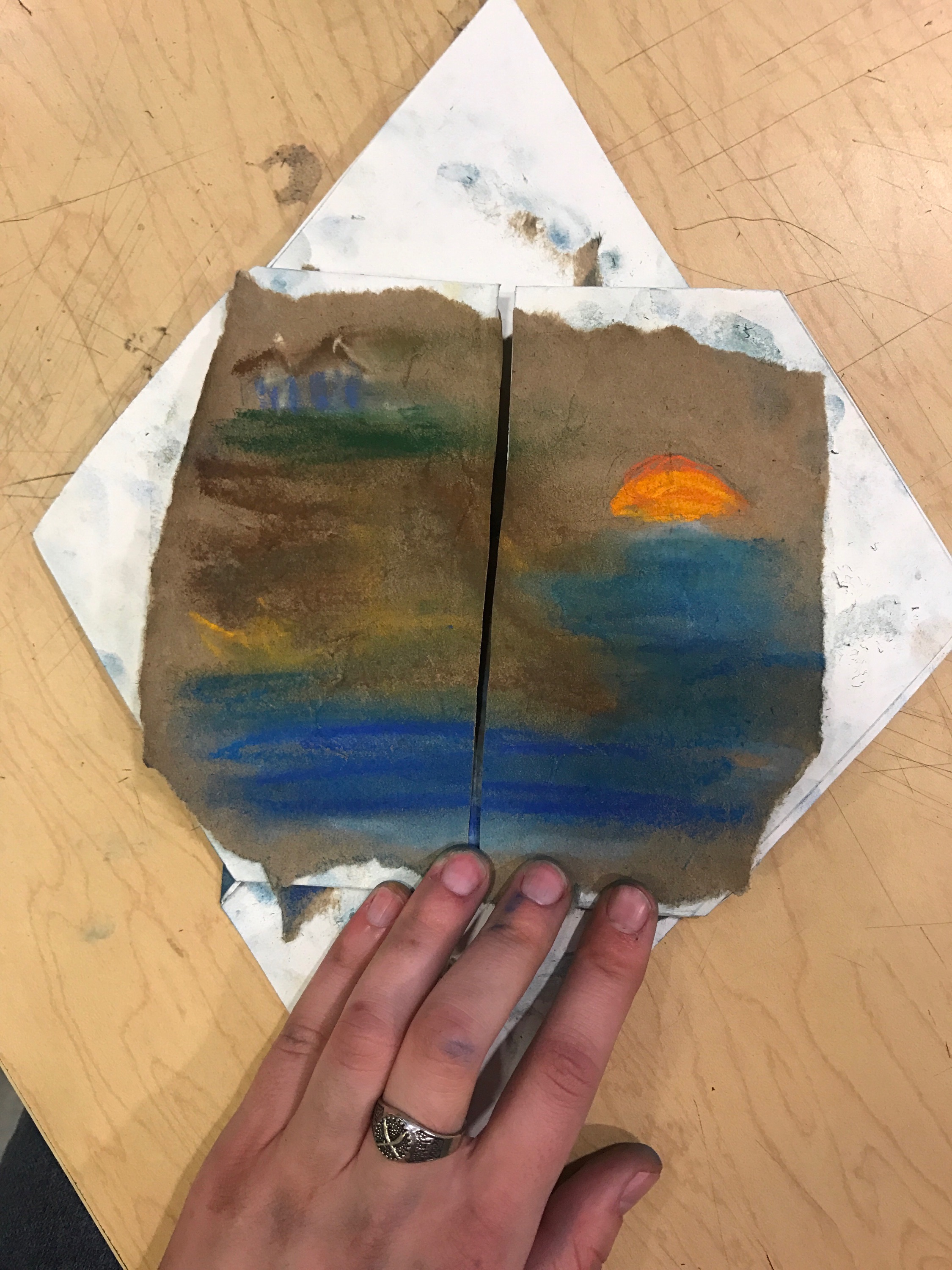 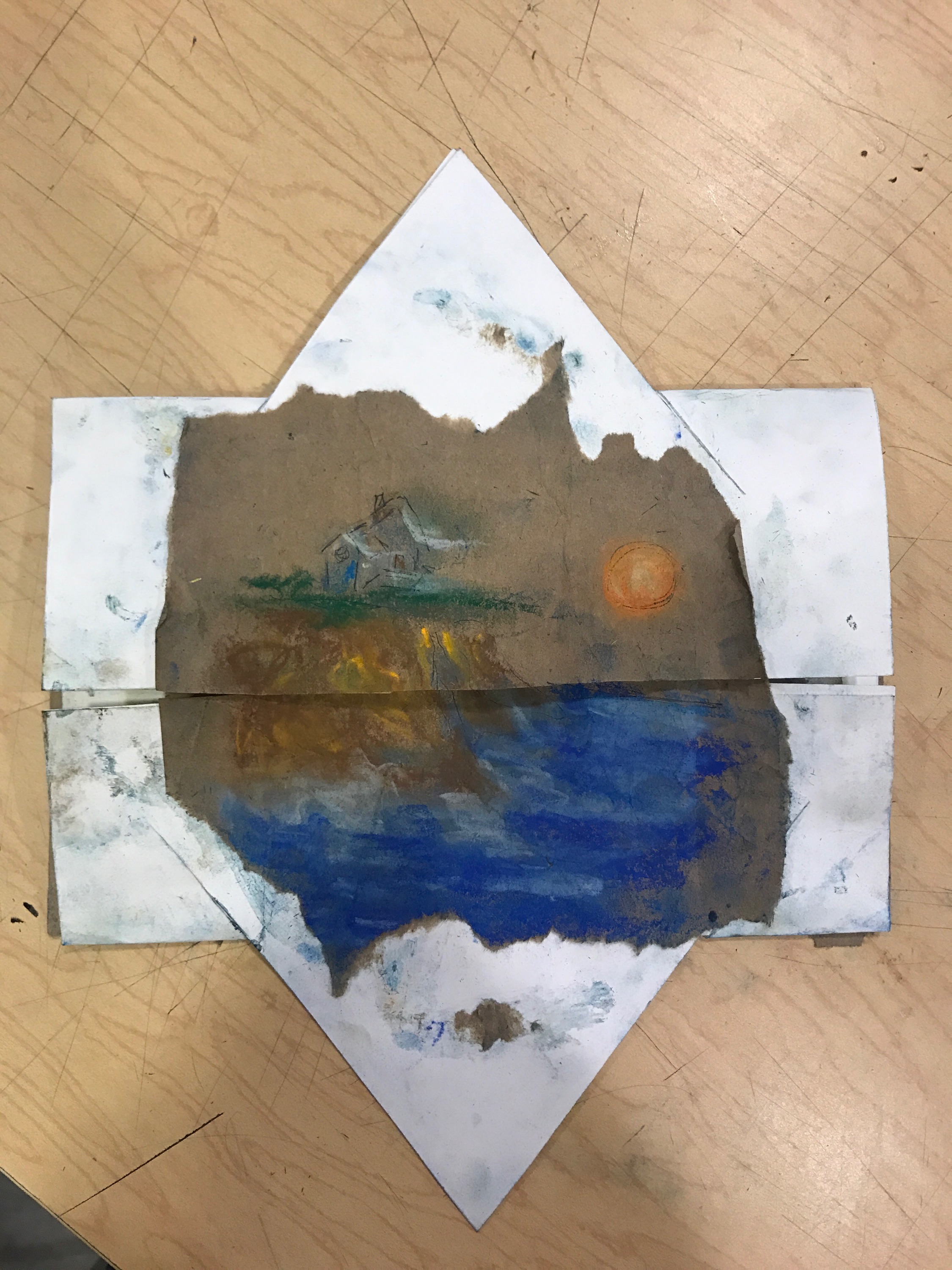 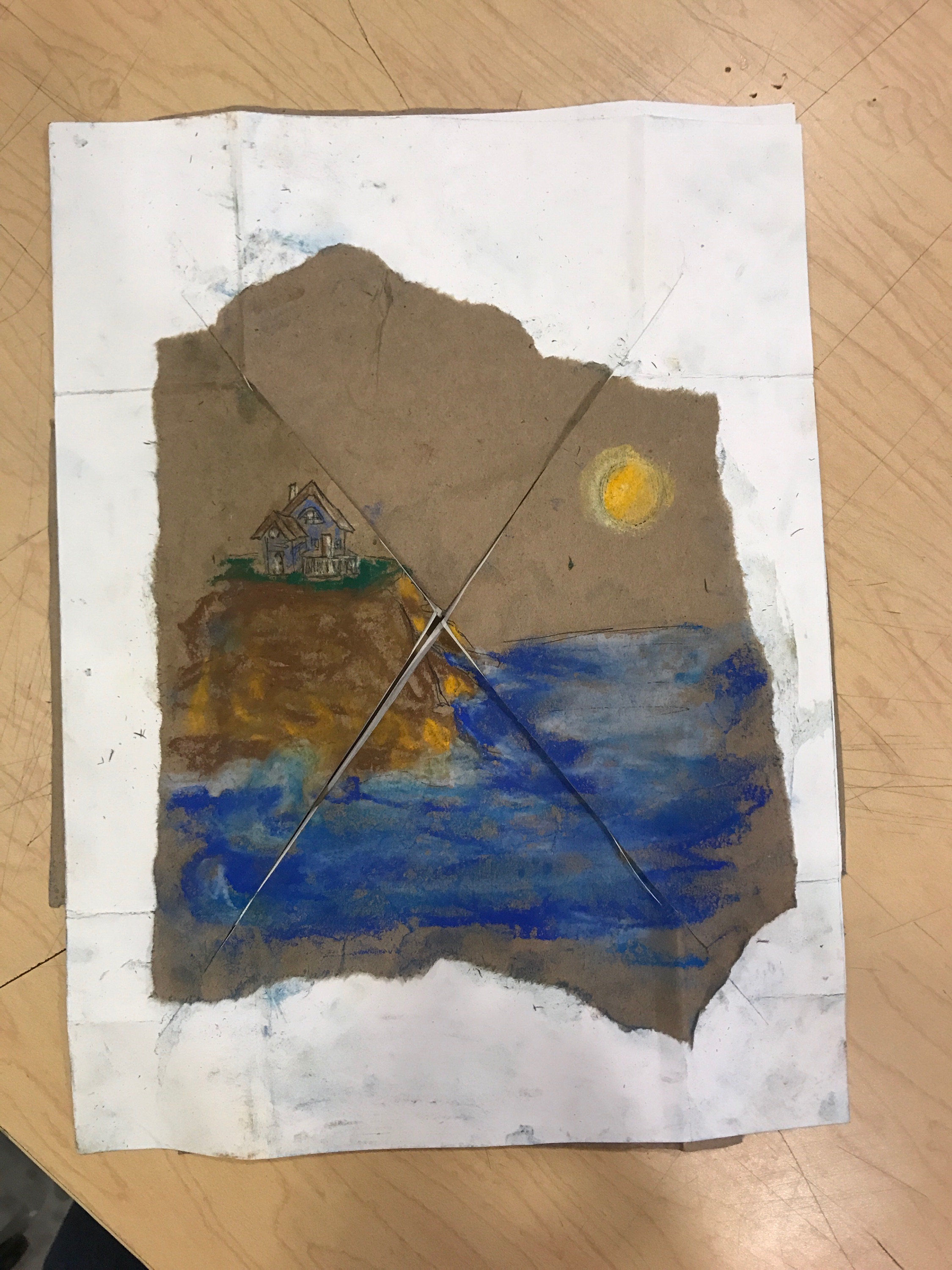 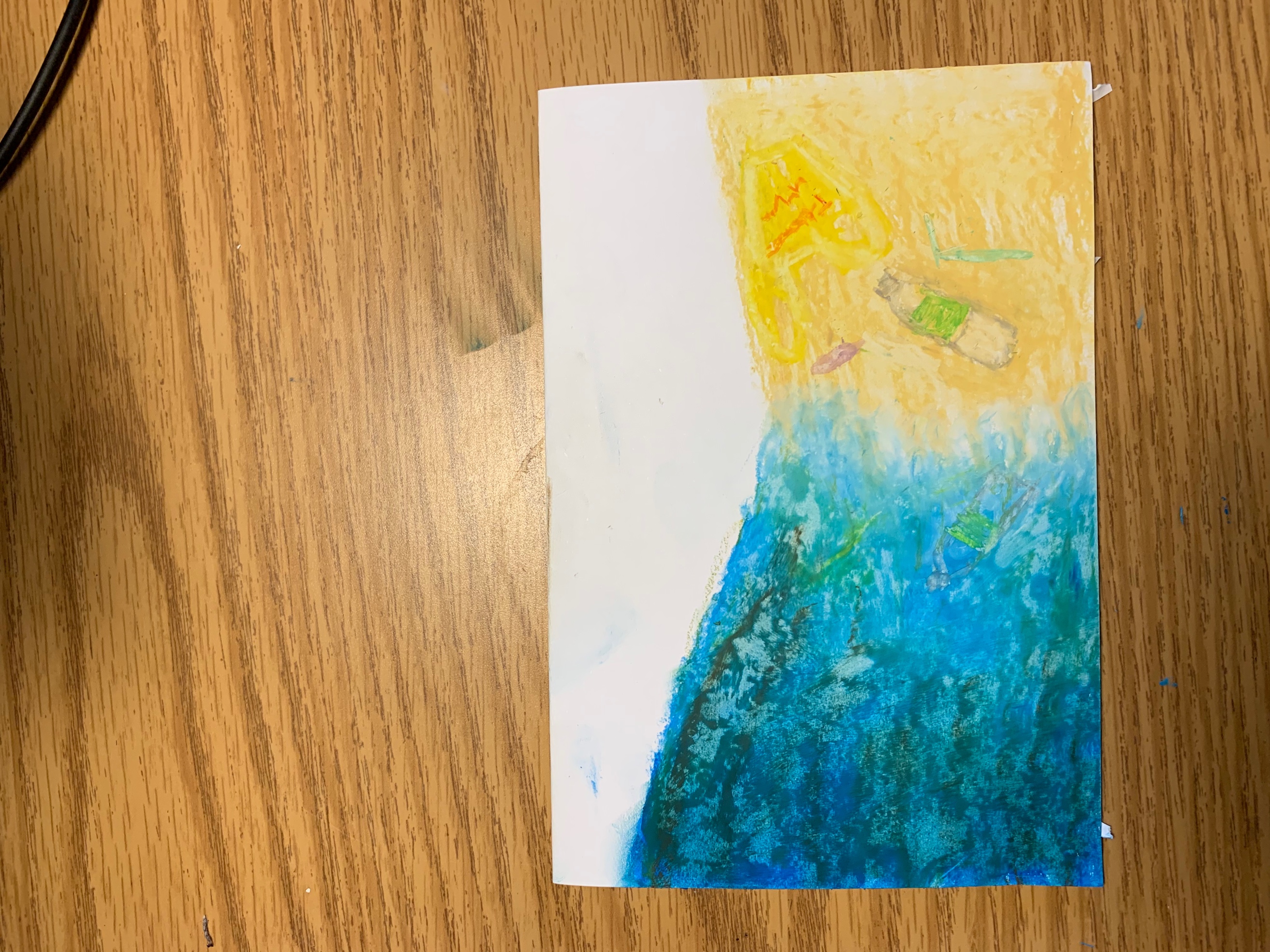 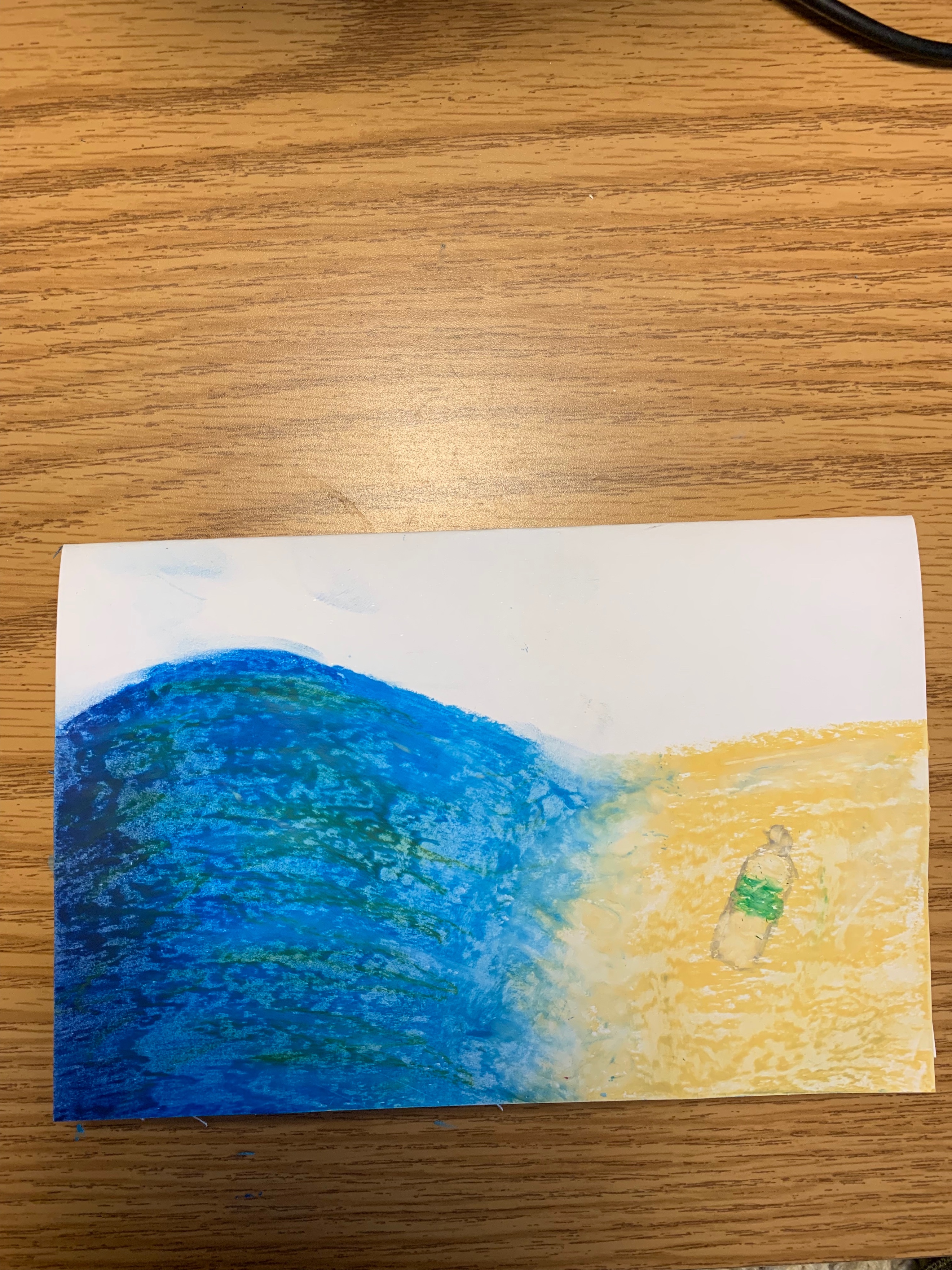 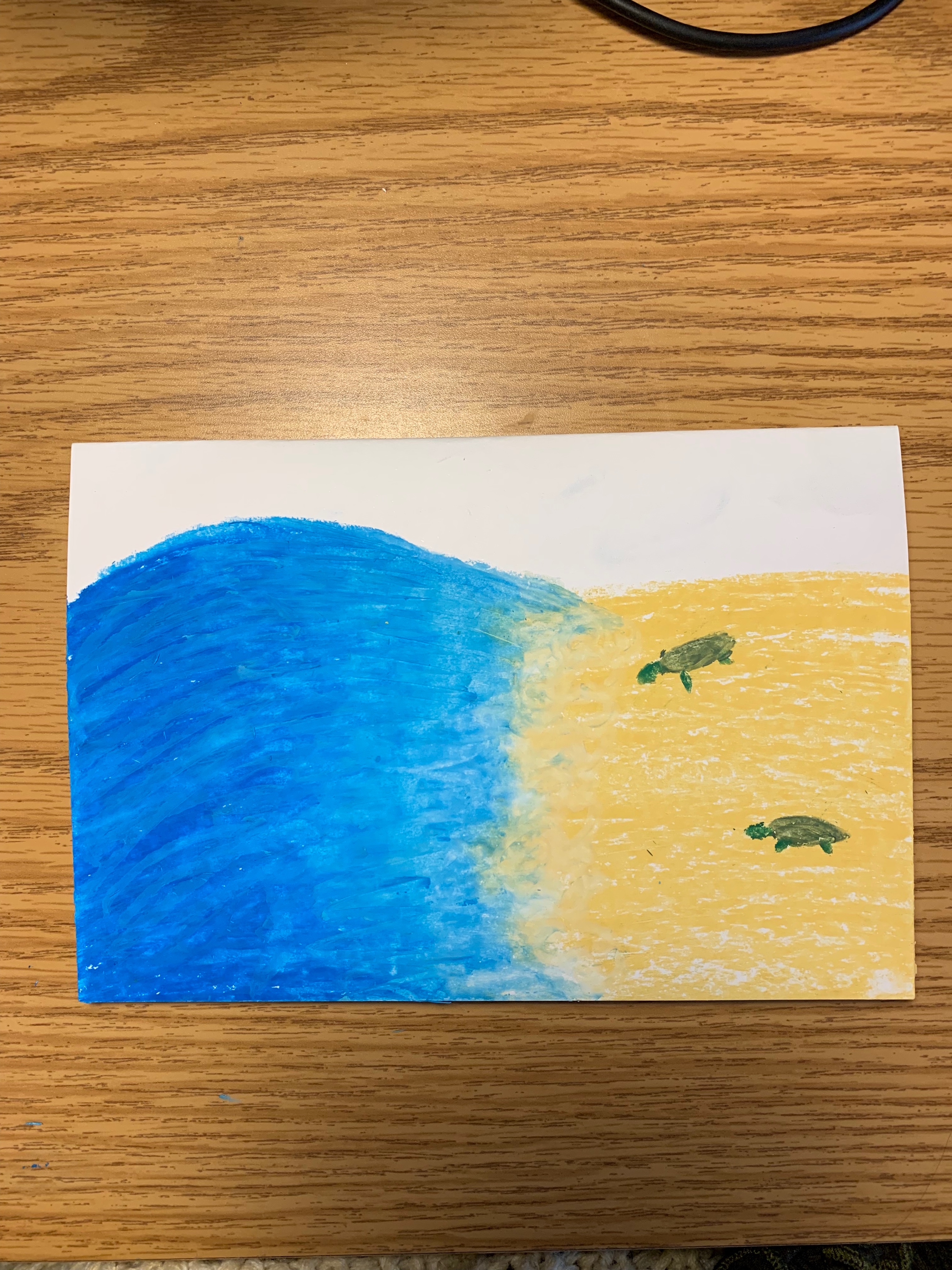 New Jersey Visual Arts Standards:1.3.8.D.2Content Statement: Themes in art are often communicated through symbolism, allegory, or irony. There are a wide variety of art mediums, each having appropriate tools and processes for the production of artwork. Fluency in these mediums, and the use of the appropriate tools associated with working in these mediums, are components of artmaking.Indicator: Apply various art media, art mediums, technologies, and processes in the creation of allegorical, theme based, two and three dimensional works of art, using tools and technologies that are appropriate to the theme and goals.- aligned with Objective 31.4.8.A.5Content Statement: Symbolism and metaphor are characteristics of art and art-making.Indicator: Interpret symbolism and metaphors embedded in works of dance, music, theatre, and visual art.- aligned with Objective 2National Visual Arts Standards: VA:Cr1.2.8a: Collaboratively shape an artistic investigation of an aspect of present day life using a contemporary practice of art and design.Enduring Understanding: Creativity and innovative thinking are essential life skills that can be developed.Essential Questions: What conditions, attitudes, and behaviors support creativity and innovative thinking? What factors prevent or encourage people to take creative risks? How does collaboration expand the creative process?-aligns with Objective 1VA:Cr2.3.7a: Apply visual organizational strategies to design and produce a work of art, design, or media that clearly communicates information or ideas.Enduring Understanding: Artists and designers balance experimentation and safety, freedom and responsibility while developing and creating artworks.Essential Questions: How do artists and designers care for and maintain materials, tools, and equipment? Why is it important for safety and health to understand and follow correct procedures in handling materials, tools, and equipment? What responsibilities come with the freedom to create?-aligns with Objective 3VA:Re.7.1.7a: Explain how the method of display, the location, and the experience of an artwork influence how it is perceived and valued.Enduring Understanding: Individual aesthetic and empathetic awareness developed through engagement with art can lead to understanding and appreciation of self, others, the natural world, and constructed environments.Essential Questions: How do life experiences influence the way you relate to art? How does learning about art impact how we perceive the world? What can we learn from our responses to art?-aligns with Objective 4By Olivia Egnatovich & Megan Scarborough